I. PHẦN TRẮC NGHIỆMCâu 1. Miền không tô màu trên hình vẽ là miền nghiệm của bất phương trình nào sau đây?	A.  	  	B.    	C.   		 D.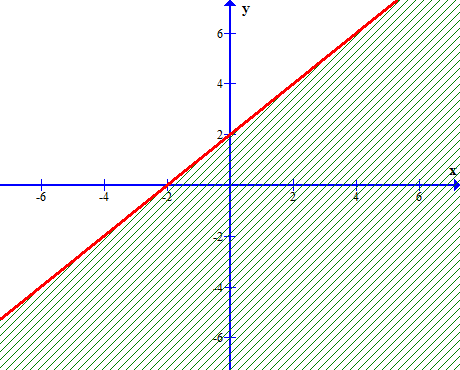 Câu 2. Miền không tô màu trên hình vẽ (kể cả biên) là miền nghiệm của hệ bất phương trình nào sau đây?	A.     B.    C.  	 D. .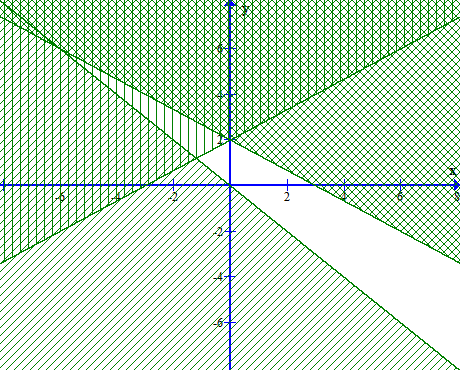 Câu 3. Cho . Điều kiện để  là:	A. .	B. .	C. .	D. .Câu 4. Cho hàm số  có đồ thị như hình vẽ. Biểu thức f(x) nhận giá trị âm khi nào?A. 	B. 	C.  	D.  Câu 5. Bảng xét dấu sau là của biểu thức nào? 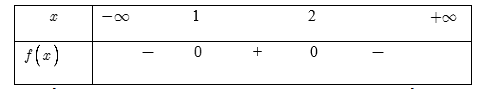 A. . B. . C. . D. .Câu 6. Cho tam thức bậc hai f(x) = ax2 + bx + c có đồ thị như hình vẽ. Mệnh đề nào sau đây là đúng?A. 		B. 		C. 			D. Câu 7: Giá trị thực của tham số m để phương trình: (m + 1)x2 – 2mx + m – 2 = 0 có hai nghiệm phân biệt x1, x2 0 thỏa mãn :  là:	A. m < 2, m > 6              				 B. -2 < m < 2, m , m > 6 			C. 2 < m < 6						D. -2 < m < 6Câu 8. Cho f(x) = ax2 + bx + c(), có = b2 – 4ac=0. Khẳng định nào đúng?	A. f(x) luôn âm với mọi x.		B. f(x) luôn không âm với mọi x.	C. f(x) luôn âm với mọi  .	D. f(x) luôn dương với mọi .Câu 9. Bảng xét dấu nào trong bốn đáp án dưới đây là bảng xét dấu của biểu thức ?Câu 10. Tìm m để biểu thức  là một tam thức bậc hai?A. 	B. 	 C.  	D. Câu 11.  Tam thức  nhận giá trị âm khi và chỉ khiA.          B.           C. hoặc       D.  hoặc Câu 12. Tam thức bậc hai  nhận giá trị không âm khi và chỉ khi	A.     	  B.                  C.                     	   D. Câu 13. Tìm tất cả các giá trị của x để biểu thức  nhận giá trị âm? 	A. 	B. 		C.  	 	D. Câu 14. Các giá trị  để tam thức  đổi dấu 2 lần là:	A. hoặc .      B. hoặc .        C. .		D. .Tất cả các giá trị của tham số  để phương trình  có hai nghiệm trái dấu là:A. .	B.  hoặc .	C. .		D. .Tìm tất cả các giá trị của tham số  để bất phương trình  vô nghiệm?A. .	B. .	C. .	D. .Cho hàm số . Tìm tất cả các giá trị của tham số  để , .A. .	B. .	C. .	D. .Một vectơ chỉ phương của đường thẳng  là:A. .	B. .	C. .	D. .Đường thẳng d qua hai điểm , . Véc tơ nào dưới đây không phải VTCP của đường thẳng d?A. .	B. .	C. .	D. .Cho tam giác  với .  lần lượt là trung điểm của  và . Đường trung bình  có một VTCP là:	A. 		B.  	C.  	D.  Câu 21. Cho tam giác với . Đường trung tuyến qua của tam giác có một vectơ chỉ phương là:	A.  	B.  	C.   	D.   Câu 22. Cho hình bình hành  biết  và phương trình đường thẳng  là. Viết phương trình tham số của đường thẳng chứa cạnh . 	A.  .	B.  .	C.  .	D.  .Câu 23. Trong mặt phẳng Oxy, một vectơ chỉ phương của đường thẳng d: là:	A.  	B.  	C.   	D.   Câu 24. Viết phương trình tham số của đường thẳng d đi qua điểm và có một vectơ chỉ phương 	A.  .	B. .	C.  .	D.  .Câu 25. Đường thẳng  không đi qua điểm nào dưới đây?	A.  		B.  		C. 		D. Câu 26.  Đường thẳng đi qua hai điểm  có PTTS là:	A.  	B. 	C. 	D. Câu 27. Cho  và đường thẳng . Viết PTTS của đường thẳng Δ đi qua A, vuông góc với đường thẳng d và tìm tọa độ hình chiếu vuông góc H của điểm A lên đường thẳng d?	A.  		B. 	C. 		D. Câu 28. Cho đường thẳng  và hai điểm. Tìm số điểm M có tung độ nguyên dương nằm trên đường thẳng d sao cho ?	A. 10		B. 1		C. 2		D. 3Câu 29. Cho đường thẳng , phương trình nào dưới đây là PTTQ của đường thẳng d?	A.  		B.  			C. 		D. Câu 30. Cho hai điểm . Phương trình nào dưới đây không phải phương trình đường thẳng đi qua A, B?		A.   	B.  	C.  	D.  II. PHẦN TỰ LUẬNCâu 1: Xét dấu tam thức sau: a) 		b) 	c) Câu 2: Tìm giá trị thực của tham số  để phương trình  có hai nghiệm phân biệt   thỏa mãn  .Câu 3: Trong mặt phẳng Oxy, cho điểm M(-2 ; 3) và đường thẳng . 	Viết phương trình tham số của đường thẳng đi qua M và vuông góc với d.Câu 4 : Trong mặt phẳng Oxy, cho điểm A(1; 5) và đường thẳng . Viết phương trình  tham số  đt  đi qua A và song song .Câu 5. Lập phương trình tham số các cạnh AB, AC và phương trình tổng quát cạnh BC của tam giác ABC biết trung điểm cạnh AB là M(-3;4), hai đường cao kẻ từ A và B lần lượt có phương trình .------------------HẾT-----------------SỞ GIÁO DỤC & ĐÀO TẠO HÀ NỘITRƯỜNG THPT THƯỢNG CÁT------------------------------PHIẾU BÀI TẬP  MÔN TOÁN KHỐI 10TUẦN TỪ 30/3 ĐẾN 4/4, năm học 2019 -2020(Nội dung đến: Bất phương trình bậc nhất 2 ẩn tiết 2,Dấu tam thức bậc hai tiết 1.Phương trình tham số của đường thẳng)A.B.C.D.